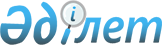 Аудандық мәслихаттың 2010 жылғы 23 желтоқсандағы № 214 "2011-2013 жылдарға арналған аудандық бюджет туралы" шешіміне өзгерістер мен толықтырулар енгізу туралы
					
			Күшін жойған
			
			
		
					Ақтөбе облысы Мұғалжар аудандық мәслихатының 2011 жылғы 3 мамырдағы № 250 шешімі. Ақтөбе облысы Әділет департаментінде 2011 жылы 13 мамырда № 3-9-144 тіркелді. Күші жойылды - Ақтөбе облысы Мұғалжар аудандық мәслихатының 2011 жылғы 21 желтоқсандағы № 290 шешімімен      Ескерту. Күші жойылды - Ақтөбе облысы Мұғалжар аудандық мәслихатының 2011.12.21 № 290 Шешімімен.      

Қазақстан Республикасының 2008 жылғы 4 желтоқсандағы № 95 Бюджеттік Кодексінің 9 бабының 2 тармағына, 106 бабының 2 тармағының 2) және 4) тармақшасына, Қазақстан Республикасының 2001 жылғы 23 қаңтардағы № 148 «Қазақстан Республикасындағы жергілікті мемлекеттік басқару және өзін-өзі басқару туралы» Заңының 6 бабына және облыстық мәслихаттың 2010 жылғы 13 желтоқсандағы № 333 «2011-2013 жылдарға арналған облыстық бюджет туралы» шешіміне өзгерістер мен толықтырулар енгізу туралы» облыстық мәслихатының 2011 жылғы 13 сәуірдегі № 386 шешіміне сәйкес аудандық мәслихат ШЕШІМ ЕТЕДІ:



      1. (Нормативтік құқықтық кесімдерді мемлекеттік тіркеу тізілімінде № 3-9-135 тіркелген, 2011 жылғы 24 қаңтардағы «Мұғалжар» газетінің № 4 санында, 2011 жылғы 2 ақпандағы № 5 санында, 2011 жылғы 9 ақпандағы № 6 санында, 2011 жылғы 16 ақпандағы № 7 санында жарияланған) аудандық мәслихаттың 2010 жылғы 23 желтоқсандағы № 214 «2011-2013 жылдарға арналған аудандық бюджет туралы» шешіміне мынадай өзгерістер енгізілсін:



      1) 1 тармақта



      1) тармақшасында

      кірістер:

      «8 667 057» деген саны «9 054 324,6» деген санына өзгертілсін,

      оның ішінде:

      трансферттер түсімдері бойынша «1 022 277» деген саны «1 199 544,6» деген

      санына өзгертілсін;



      2) тармақшасында:

      шығындар:

      «8 858 858» деген саны «9 246 125,6» деген санына өзгертілсін;



      8 тармақта

      1 абзацтың бөлігінде:

      «23 898» деген саны «23 664» деген санына өзгертілсін

      және мынадай мазмұндағы абзацпен толықтырылсын:

      ҰОС мүгедектері мен қатысушыларына біржолғы материалдық көмек төлемі 331,6 мың теңге;



      9 тармақта

      1 абзацтың бөлігінде:

      «32 352» деген саны «34 522» деген санына өзгертілсін

      және мынадай мазмұндағы абзацтармен толықтырылсын:

      мәдениет мекемесіне ғимарат сатып алуға - 25 000 мың теңге;

      Мұғалжар ауданындағы Қандыағаш қаласында әкімдік ғимаратын салуға- 100 000 мың теңге;

      Мұғалжар ауданындағы Қандыағаш қаласында әкімшілік ғимаратын салуға - 50 000 мың теңге.

      Аталған трансферттердің сомасын бөлу аудан әкімдігінің қаулысы негізінде айқындалады.



      2. Көрсетілген шешімдегі 1 және 5 қосымшалары осы шешімдегі 1және 5 қосымшаларына сәйкес жаңа редакцияда жазылсын.



      3. Осы шешімнің іске асырылуын және орындалуын бақылау аудан әкімінің орынбасары Н.Аққұлға жүктелсін.



      4. Осы шешім 2011 жылғы 1 қаңтардан бастап қолданысқа енгізіледі.      Аудандық мәслихаттың                  Аудандық мәслихат

         сессия төрағасы                         хатшысы            С.Мамитов                          С.Салықбаев

Аудандық мәслихаттың

2011 жылғы 3 мамырдағы № 250 шешіміне

1 ҚОСЫМША 2011 жылға арналған аудандық бюджет

Аудандық мәслихаттың

       2011 жылғы 3 мамырдағы № 250 шешіміне

      5 ҚОСЫМША Қаладағы аудан, аудандық маңызы бар қала, кент, ауыл (село), ауылдық (селолық) округ әкімі аппаратының 2011 жылға бюджеттік бағдарламаларыкестенің жалғасыкестенің жалғасы
					© 2012. Қазақстан Республикасы Әділет министрлігінің «Қазақстан Республикасының Заңнама және құқықтық ақпарат институты» ШЖҚ РМК
				СанатыСанатыСанатыСанатыСомасы (мың теңге)
СыныбыСыныбыСыныбыІшкі сыныбыІшкі сыныбыАТАУЫ1. КІРІСТЕР9 054 324,6
1САЛЫҚТЫҚ ТҮСІМДЕР7 803 947,0
01Табыс салығы667 622,0
2Жеке табыс салығы667 622,003Әлеуметтік салық544 590,0
1Әлеуметтік салық544 590,004Меншікке салынатын салықтар6 275 900,0
1Мүлікке салынатын салықтар6 193 800,03Жер салығы16 500,04Көлік құралдарына салынатын салық63 000,05Бірыңғай жер салығы2 600,005Тауарларға, жұмыстарға және қызметтерге салынатын ішкі салықтар283 300,0
2Акциздер217 000,03Табиғи және басқа ресурстарды пайдаланғаны үшін түсетін түсімдер59 000,04Кәсіпкерлік және кәсіби қызметті жүргізгені үшін алынатын алымдар5 800,05Ойын бизнесіне салық1 500,008Заңдық мәнді іс-әрекеттерді жасағаны және /немесе/ оған уәкілеттігі бар мемлекеттік органдар немесе лауазымды адамдар құжаттар бергені үшін алынатын міндетті төлемдер32 535,0
1Мемлекеттік баж32 535,02САЛЫҚТЫҚ ЕМЕС ТҮСІМДЕР33 333,0
01Мемлекеттік меншіктен түсетін кірістер6 000,0
5Мемлекет меншігіндегі мүлікті жалға беруден түсетін кірістер 6 000,002Мемлекеттік бюджеттен қаржыландырылатын мемлекеттік мекемелердің тауарларды (жұмыстарды, қызметтерді) өткізуінен түсетін түсімдер0,0
04Мемлекеттік бюджеттен қаржыландырылатын, сондай-ақ Қазақстан Республикасы Ұлттық Банкінің бюджетінен (шығыстар сметасынан) ұсталатын және қаржыландырылатын мемлекеттік мекемелер салатын айыппұлдар, өсімпұлдар, санкциялар, өндіріп алулар16 500,0
06Басқа да салықтық емес түсімдер10 833,0
1Басқа да салықтық емес түсімдер10 833,03Негізгі капиталды сатудан түсетін түсімдер17 500,0
03Жерді және материалдық емес активтерді сату17 500,01Жерді сату17 500,04Трансферттердің түсімдері1 199 544,6
02Мемлекеттік басқарудың жоғары тұрған органдарынан түсетін трансферттер1 199 544,62Облыстық бюджеттен түсетін трансферттер1 199 544,6Ағымдағы нысаналы трансферттер271 102,6Нысаналы даму трансферттері928 442,0Функционалдық топФункционалдық топФункционалдық топФункционалдық топФункционалдық топсомасы (мың) теңгекіші функциякіші функциякіші функциякіші функциясомасы (мың) теңгеБюджеттік бағдарламалардың әкiмшiсіБюджеттік бағдарламалардың әкiмшiсіБюджеттік бағдарламалардың әкiмшiсісомасы (мың) теңгебағдарламабағдарламасомасы (мың) теңгеАТАУЫсомасы (мың) теңгеІІ. ШЫҒЫНДАР9 246 125,6
01Жалпы сипаттағы мемлекеттiк қызметтер272 883,01Мемлекеттiк басқарудың жалпы функцияларын орындайтын өкiлдi, атқарушы және басқа органдар239 331,0112Аудан (облыстық маңызы бар қала) мәслихатының аппараты17 003,0001Аудан (облыстық маңызы бар қала) мәслихатының қызметін қамтамасыз ету жөніндегі қызметтер16 683,0003Мемлекеттік органдардың күрделі шығыстары320,0122Аудан (облыстық маңызы бар қала) әкімінің аппараты61 067,0001Аудан (облыстық маңызы бар қала) әкімінің қызметін қамтамасыз ету жөніндегі қызметтер46 327,0003Мемлекеттік органдардың күрделі шығыстары14 740,0123Қаладағы аудан, аудандық маңызы бар қала, кент, ауыл (село), ауылдық (селолық) округ әкімінің аппараты161 261,0001Қаладағы аудан, аудандық маңызы бар қаланың, кент, ауыл (село), ауылдық (селолық) округ әкімінің қызметін қамтамасыз ету жөніндегі қызметтер160 961,0022Мемлекеттік органдардың күрделі шығыстары300,02Қаржылық қызмет17 918,0452Ауданның (облыстық маңызы бар қаланың) қаржы бөлімі17 918,0001Аудандық бюджетті орындау және коммуналдық меншікті (облыстық маңызы бар қала) саласындағы мемлекеттік саясатты іске асыру жөніндегі қызметтер16 168,0003Салық салу мақсатында мүлікті бағалауды жүргізу600,0004Біржолғы талондарды беру жөніндегі жұмысты және біржолғы талондарды іске асырудан сомаларды жинаудың толықтығын қамтамасыз етуді ұйымдастыру1 150,05Жоспарлау және статистикалық қызмет15 634,0476Ауданның (облыстық маңызы бар қаланың) экономика, бюджеттік жоспарлау және кәсіпкерлік бөлімі15 634,0001Экономикалық саясатты, мемлекеттік жоспарлау жүйесін қалыптастыру және дамыту және ауданды (облыстық маңызы бар қаланы) басқару саласындағы мемлекеттік саясатты іске асыру жөніндегі қызметтер15 414,0003Мемлекеттік органдардың күрделі шығыстары220,002Қорғаныс10 525,01Әскери мұқтаждар1 775,0122Аудан (облыстық маңызы бар қала) әкімінің аппараты1 775,0005Жалпыға бірдей әскери міндетті атқару шеңберіндегі іс-шаралар1 775,02Төтенше жағдайлар жөніндегі жұмыстарды ұйымдастыру8 750,0122Аудан (облыстық маңызы бар қала) әкімінің аппараты8 750,0006Аудан (облыстық маңызы бар қала) ауқымындағы төтенше жағдайлардың алдын алу және оларды жою3 250,0007Аудандық (қалалық) ауқымдағы дала өрттерінің, сондай-ақ мемлекеттік өртке қарсы қызмет органдары құрылмаған елдi мекендерде өрттердің алдын алу және оларды сөндіру жөніндегі іс-шаралар5 500,003Қоғамдық тәртіп, қауіпсіздік, құқықтық, сот, қылмыстық-атқару қызметі7 200,01Құқық қорғау қызметi7 200,0458Ауданның (облыстық маңызы бар қаланың) тұрғын үй-коммуналдық шаруашылығы, жолаушылар көлігі және автомобиль жолдары бөлімі7 200,0021Елдi мекендерде жол жүрісі қауiпсiздiгін қамтамасыз ету7 200,004Бiлiм беру3 228 003,61Мектепке дейiнгi тәрбие және оқыту367 109,6471Ауданның (облыстық маңызы бар қаланың) білім, дене шынықтыру және спорт бөлімі367 109,6003Мектепке дейiнгi тәрбие ұйымдарының қызметін қамтамасыз ету367 109,62Бастауыш, негізгі орта және жалпы орта бiлiм беру2 572 071,0471Ауданның (облыстық маңызы бар қаланың) білім, дене шынықтыру және спорт бөлімі2 572 071,0004Жалпы білім беру2 529 483,0005Балалар мен жеткіншектерге қосымша білім беру 42 588,09Бiлiм беру саласындағы өзге де қызметтер288 823,0466Ауданның (облыстық маңызы бар қаланың) сәулет, қала құрылысы және құрылыс бөлімі228 113,0037Білім беру объектілерін салу және реконструкциялау228 113,0471Ауданның (облыстық маңызы бар қаланың) білім, дене шынықтыру және спорт бөлімі60 710,0008Ауданның (областык маңызы бар қаланың) мемлекеттік білім беру мекемелерінде білім беру жүйесін ақпараттандыру5 697,0009Ауданның (областык маңызы бар қаланың) мемлекеттік білім беру мекемелер үшін оқулықтар мен оқу-әдiстемелiк кешендерді сатып алу және жеткізу8 302,0010Аудандық (қалалалық) ауқымдағы мектеп олимпиадаларын және мектептен тыс іс-шараларды өткiзу1 600,0020Жетім баланы (жетім балаларды) және ата-аналарының қамқорынсыз қалған баланы (балаларды) күтіп-ұстауға асыраушыларына ай сайынғы ақшалай қаражат төлемдері16 934,0023Үйде оқытылатын мүгедек балаларды жабдықпен, бағдарламалық қамтыммен қамтамасыз ету2 750,0025Мектеп мұғалімдеріне және мектепке дейінгі ұйымдардың тәрбиешілеріне біліктілік санаты үшін қосымша ақы төлемін ұлғайту25 427,006Әлеуметтiк көмек және әлеуметтiк қамсыздандыру321 615,62Әлеуметтiк көмек295 963,6123Қаладағы аудан, аудандық маңызы бар қала, кент, ауыл (село), ауылдық (селолық) округ әкімінің аппараты2 427,0003Мұқтаж азаматтарға үйінде әлеуметтік көмек көрсету2 427,0451Ауданның (облыстық маңызы бар қаланың) жұмыспен қамту және әлеуметтік бағдарламалар бөлімі293 536,6002Еңбекпен қамту бағдарламасы136 370,0004Ауылдық жерлерде тұратын денсаулық сақтау, білім беру, әлеуметтік қамтамасыз ету, мәдениет және спорт мамандарына отын сатып алуға Қазақстан Республикасының заңнамасына сәйкес әлеуметтік көмек көрсету5 000,0005Мемлекеттік атаулы әлеуметтік көмек 2 500,0006Тұрғын үй көмегі3 500,0007Жергілікті өкілетті органдардың шешімі бойынша мұқтаж азаматтардың жекелеген топтарына әлеуметтік көмек83 831,6014Мұқтаж азаматтарға үйде әлеуметтiк көмек көрсету15 441,001618 жасқа дейінгі балаларға мемлекеттік жәрдемақылар32 600,0017Мүгедектерді оңалту жеке бағдарламасына сәйкес, мұқтаж мүгедектерді міндетті гигиеналық құралдармен қамтамасыз етуге және ымдау тілі мамандарының, жеке көмекшілердің қызмет көрсету 3 500,0023Жұмыспен қамту орталықтарының қызметін қамтамасыз ету10 794,09Әлеуметтiк көмек және әлеуметтiк қамтамасыз ету салаларындағы өзге де қызметтер25 652,0451Ауданның (облыстық маңызы бар қаланың) жұмыспен қамту және әлеуметтік бағдарламалар бөлімі25 652,0001Жергілікті деңгейде халық үшін әлеуметтік бағдарламаларды жұмыспен қамтуды қамтамасыз етуді іске асыру саласындағы мемлекеттік саясатты іске асыру жөніндегі қызметтер 24 552,0011Жәрдемақыларды және басқа да әлеуметтік төлемдерді есептеу, төлеу мен жеткізу бойынша қызметтерге ақы төлеу600,0021Мемлекеттік органдардың күрделі шығыстары500,007Тұрғын үй коммуналдық шаруашылық592 486,01Тұрғын үй шаруашылығы131 091,0458Ауданның (облыстық маңызы бар қаланың) тұрғын үй коммуналдық шаруашылығы, жолаушылар көлігі және автомобиль жолдары бөлімі6 314,0003Мемлекеттік тұрғын үй қорының сақталуын ұйымдастыру5 714,0004Азматтардың жекелген санаттарын тұрғын үймен қамтамасыз ету600,0466Ауданның (облыстық маңызы бар қаланың) сәулет, қала құрылысы және құрылыс бөлімі124 777,0003Мемлекеттік коммуналдық тұрғын үй қорының тұрғын үй құрылысы және (немесе) сатып алу35 299,0004Инженерлік коммуникациялық инфрақұрылымды дамыту жайластыру, жайластыру және (немесе) сатып алу89 478,02Коммуналдық шаруашылық365 920,0458Ауданның (облыстық маңызы бар қаланың) тұрғын үй коммуналдық шаруашылығы, жолаушылар көлігі және автомобиль жолдары бөлімі99 752,0011Шағын қалаларды жылумен жабдықтауды үздіксіз қамтамасыз ету28 000,0026Ауданның (облыстық маңызы бар қаланың) коммуналдық меншігіндегі жылу жүйелерін қолдануды ұйымдастыру37 794,0027Ауданның (облыстық маңызы бар қаланың) коммуналдық меншігіндегі газ жүйелерін қолдануды ұйымдастыру458,0029Сумен жабдықтау жүйесін дамыту33 500,0466Ауданның (облыстық маңызы бар қаланың) сәулет, қала құрылысы және құрылыс бөлімі266 168,0005Коммуналдық шаруашылығын дамыту266 168,03Елді-мекендерді көркейту95 475,0123Қаладағы аудан, аудандық маңызы бар қала, кент, ауыл (село), ауылдық (селолық) округ әкімінің аппараты58 620,0008Елді мекендерде көшелерді жарықтандыру31 402,0009Елді мекендердің санитариясын қамтамасыз ету9 045,0010Жерлеу орындарын күтіп - ұстау және туысы жоқ адамдарды жерлеу323,0011Елді мекендерді абаттандыру мен көгалдандыру17 850,0458Ауданның (облыстық маңызы бар қаланың) тұрғын үй коммуналдық шаруашылығы, жолаушылар көлігі және автомобиль жолдары бөлімі36 855,0015Елдi мекендердегі көшелердi жарықтандыру2 000,0016Елдi мекендердiң санитариясын қамтамасыз ету333,0018Елдi мекендердi абаттандыру және көгалдандыру34 522,008Мәдениет, спорт, туризм және ақпараттық кеністік 205 006,01Мәдениет саласындағы қызмет133 277,0455Ауданның (облыстық маңызы бар қаланың) мәдениет және тілдерді дамыту бөлімі133 277,0003Мәдени-демалыс жұмысын қолдау133 277,02Спорт4 200,0471Ауданның (облыстық маңызы бар қаланың) білім, дене шынықтыру және спорт бөлімі4 200,0014Аудандық (облыстық маңызы бар қалалық) деңгейде спорттық жарыстар өткiзу2 100,0015Әртүрлi спорт түрлерi бойынша аудан (облыстық маңызы бар қала) құрама командаларының мүшелерiн дайындау және олардың облыстық спорт жарыстарына қатысуы2 100,03Ақпараттық кеңiстiк51 460,0455Ауданның (облыстық маңызы бар қаланың) мәдениет және тілдерді дамыту бөлімі40 460,0006Аудандық (қалалық) кiтапханалардың жұмыс iстеуi39 460,0007Мемлекеттік тілді және Қазақстан халықтарының басқа да тілді дамыту1 000,0456Ауданның (облыстық маңызы бар қаланың) ішкі саясат бөлімі11 000,0002Газеттер мен журналдар арқылы мемлекеттік ақпараттық саясат жүргізу жөніндегі қызметтер10 000,0005Телерадио хабарларын тарату арқылы мемлекеттік ақпараттық саясатты жүргізу жөніндегі қызметтер1 000,09Мәдениет, спорт, туризм және ақпараттық кеңiстiктi ұйымдастыру жөнiндегi өзге де қызметтер16 069,0455Ауданның (облыстық маңызы бар қаланың) мәдениет және тілдерді дамыту бөлімі9 397,0001Жергілікті деңгейде тілдерді және мәдениетті дамыту саласындағы мемлекеттік саясатты іске асыру жөніндегі қызметтер9 397,0456Ауданның (облыстық маңызы бар қаланың) ішкі саясат бөлімі6 672,0001Жергілікті деңгейде ақпарат, мемлекеттілікті нығайту және азаматтардың әлеуметтік сенімділігін қалыптастыру саласында мемлекеттік саясатты іске асыру жөніндегі қызметтер6 172,0003Жастар саясаты саласындағы өңірлік бағдарламаларды iске асыру500,010Ауыл, су, орман, балық шаруашылығы, ерекше қорғалатын табиғи аумақтар, қоршаған ортаны және жануарлар дүниесін қорғау, жер қатынастары355 475,51Ауыл шаруашылығы25 455,5476Ауданның (облыстық маңызы бар қаланың) экономика және бюджеттік жоспарлау кәсіпкерлік бөлімі3 171,5099Республикалық бюджеттен берілетін нысаналы трансферттер есебiнен ауылдық елді мекендер саласының мамандарын әлеуметтік қолдау шараларын іске асыру3 171,5466Ауданның (облыстық маңызы бар қаланың) сәулет, қала құрылысы және құрылыс бөлімі4 500,0010Ауыл шаруашылығы объектілерін дамыту4 500,0474Ауданның (облыстық маңызы бар қаланың) ауыл шаруашылығы және ветеринария бөлімі17 784,0001Жергілікті деңгейде ауыл шаруашылығы және ветеринария саласындағы мемлекеттік саясатты іске асыру жөніндегі қызметтер14 484,0005Мал көмінділерінің (биотермиялық шұңқырлардың) жұмыс істеуін қамтамасыз ету800,0006Ауру жануарларды санитарлық союды ұйымдастыру1 500,0008Алып қойылатын және жойылатын ауру жануарлардың, жануарлардан алынатын өнімдер мен шикізаттың құнын иелеріне өтеу1 000,02Су шаруашылығы283 984,0466Ауданның (облыстық маңызы бар қаланың) сәулет, қала құрылысы және құрылыс бөлімі283 984,0012Сумен жабдықтау жүйесін дамыту283 984,06Жер қатынастары7 625,0463Ауданның (облыстық маңызы бар қаланың) жер қатынастары бөлімі7 625,0001Аудан (облыстық маңызы бар қала) аумағында жер қатынастарын реттеу саласындағы мемлекеттік саясатты іске асыру жөніндегі қызметтер7 625,09Ауыл, су, орман, балық шаруашылығы және қоршаған ортаны қорғау мен жер қатынастары саласындағы өзге де қызметтер38 411,0474Ауданның (облыстық маңызы бар қаланың) ауыл шаруашылығы және ветеринария бөлімі38 411,0013Эпизоотияға қарсы іс-шаралар жүргізу38 411,011Өнеркәсіп, сәулет, қала құрылысы және құрылыс қызметі38 982,02Сәулет, қала құрылысы және құрылыс қызметі38 982,0466Ауданның (облыстық маңызы бар қаланың) сәулет, қала құрылысы және құрылыс бөлімі38 982,0001Құрылыс, облыс қалаларының, аудандарының және елді мекендерінің сәулеттік бейнесін жақсарту саласындағы мемлекеттік саясатты іске асыру және ауданның (облыстық маңызы бар қаланың) аумағын оңтайла және тиімді қала құрылыстық игеруді қамтамасыз ету жөніндегі қызметтер7 082,0013Аудан аумағында қала құрылысын дамытудың кешенді схемаларын, аудандық (облыстық) маңызы бар қалалардың, кенттердің және өзге де ауылдық елді мекендердің бас жоспарларын әзірлеу31 900,012Көлiк және коммуникация81 000,01Автомобиль көлiгi81 000,0123Қаладағы аудан, аудандық маңызы бар қала, кент, ауыл (село), ауылдық (селолық) округ әкімінің аппараты70 500,0013Аудандық маңызы бар қалаларда, кенттерде, ауылдарда (селоларда), ауылдық (селолық) округтерде автомобиль жолдарының жұмыс істеуін қамтамасыз ету70 500,0458Ауданның (облыстық маңызы бар қаланың) тұрғын үй-коммуналдық шаруашылығы, жолаушылар көлігі және автомобиль жолдары бөлімі10 500,0023Автомобиль жолдарының жұмыс істеуін қамтамасыз ету10 500,013Басқалар49 714,03Кәсiпкерлiк қызметтi қолдау және бәсекелестікті қорғау480,0476Ауданның (облыстық маңызы бар қаланың) экономика және бюджеттік жоспарлау кәсіпкерлік бөлімі480,0005Кәсіпкерлік қызметті қолдау480,09Басқалар49 234,0451Ауданның (облыстық маңызы бар қаланың) жұмыспен қамту және әлеуметтік бағдарламалар бөлімі7 800,0022«Бизнестің жол картасы - 2020» бағдарламасы шеңберінде жеке кәсіпкерлікті қолдау7 800,0452Ауданның (облыстық маңызы бар қаланың) қаржы бөлімі6 516,0012Ауданның (облыстық маңызы бар қаланың) жергілікті атқарушы органының резерві6 516,0458Ауданның (облыстық маңызы бар қаланың) тұрғын үй-коммуналдық шаруашылығы, жолаушылар көлігі және автомобиль жолдары бөлімі8 096,0001Жергілікті деңгейде тұрғын үй-коммуналдық шаруашылығы, жолаушылар көлігі және автомобиль жолдары саласындағы мемлекеттік саясатты іске асыру жөніндегі қызметтер7 726,0013Мемлекеттік органдардың күрделі шығыстары370,0471Ауданның (облыстық маңызы бар қаланың) білім, дене шынықтыру және спорт бөлімі26 822,0001Білім, дене шынықтыру және спорт бөлімі қызметін қамтамасыз ету26 822,015Трансферттер4 083 234,91Трансферттер4 083 234,9452Ауданның (облыстық маңызы бар қаланың) қаржы бөлімі4 083 234,9006Нысаналы пайдаланылмаған (толық пайдаланылмаған) трансферттерді қайтару5 204,9007Бюджеттік алулар4 078 030,0III. Таза бюджеттік кредит беру24 348,2
Бюджеттік кредиттер25 951,2
10Ауыл, су, орман, балық шаруашылығы, ерекше қорғалатын табиғи аумақтар, қоршаған ортаны және жануарлар дүниесін қорғау, жер қатынастары25 951,2
1Ауыл шаруашылығы25 951,2
476Ауданның (облыстық маңызы бар қаланың) экономика және бюджеттік жоспарлау бөлімі25 951,2
004Ауылдық елді мекендердің әлеуметтік саласының мамандарын әлеуметтік қолдау шараларын іске асыру үшін бюджеттік кредиттер25 951,25Бюджеттік кредиттерді өтеу1 603,0
01Бюджеттік кредиттерді өтеу1 603,01Мемлекеттік бюджеттен берілген бюджеттік кредиттерді өтеу1 603,0V. Бюджет тапшылығы (профицит)-216 149,2
VI. Бюджет тапшылығын қаржыландыру (профицитін пайдалану)216 149,2
санатысанатысанатысанатысанатысомасы (мың) теңгесыныбысыныбысыныбысыныбысомасы (мың) теңгеішкі сыныбыішкі сыныбыішкі сыныбысомасы (мың) теңгеАТАУЫсомасы (мың) теңге07Қарыздар түсімі15 133,0
1Мемлекеттік ішкі қарыздар15 133,0002Қарыз алу келісім шарттар15 133,0Функционалдық топФункционалдық топФункционалдық топФункционалдық топФункционалдық топсомасы (мың) теңгекіші функциякіші функциякіші функциякіші функциясомасы (мың) теңгеБюджеттік бағдарламалардың әкiмшiсіБюджеттік бағдарламалардың әкiмшiсіБюджеттік бағдарламалардың әкiмшiсісомасы (мың) теңгебағдарламабағдарламасомасы (мың) теңгеАТАУЫсомасы (мың) теңге16Қарыздарды өтеу1 603,0
1Қарыздарды өтеу1 603,0452Ауданның (облыстық маңызы бар қаланың) қаржы бөлімі1 603,0
008Жергілікті атқарушы органның жоғары тұрған бюджет алдындағы борышын өтеу1 603,0санатысанатысанатысанатысанатысомасы (мың) теңгесыныбысыныбысыныбысыныбысомасы (мың) теңгеішкі сыныбыішкі сыныбыішкі сыныбысомасы (мың) теңгеАТАУЫсомасы (мың) теңге8Бюджет қаражаттарының пайдаланылмаған қалдықтары202 619,2
01Бюджет қаражаты қалдықтары202 619,21Бюджет қаражатының бос қалдықтары202 619,2№ р/нҚалалық, ауылдық округтер атауы001 "Қаладағы аудан, аудандық маңызы бар қала, кент, ауыл (село), ауылдық (селолық) округ әкімі аппаратының қызметін қамтамасыз ету"003 "Мұқтаж азаматтарға үйінде әлеуметтік көмек көрсету"008 "Елді мекендерде көшелерді жарықтандыру"1Қандыағаш қаласы әкімі аппараты23637,011170,02Ембі қаласы әкімі аппараты16107,04500,03Жем қаласы әкімі аппараты19518,03200,04Ащысай ауылдық округі7590,02500,05Ақкемір ауылдық округі8161,0426,0390,06Батпақкөл ауылдық округі9759,0598,07Енбек ауылдық округі8543,02600,08Егіндібұлақ ауылдық округі9114,0644,0150,09Қ.Жұбанов атындағы ауылдық округі8635,0430,010Жұрын ауылдық округі8427,0955,0364,011Құмсай ауылдық округі7739,0402,01630,012Құмжарған ауылдық округі9329,0820,013Қайынды ауылдық округі8291,014Талдысай ауылдық округі7422,03050,015Мүғалжар селосы8689,0Жиыны160961,0
2427,0
31402,0
№ р/нҚалалық, ауылдық округтер атауы009 "Елді мекендердің санитариясын қамтамасыз ету"010 "Жерлеу орындарын күтіп-ұстау және туысы жоқ адамдарды жерлеу"011 "Елді мекендерді абаттандыру мен көгалдандыру"1Қандыағаш қаласы әкімі аппараты4400,0223,017850,02Ембі қаласы әкімі аппараты2144,0100,03Жем қаласы әкімі аппараты400,04Ащысай ауылдық округі152,05Ақкемір ауылдық округі173,06Батпақкөл ауылдық округі66,07Енбек ауылдық округі269,08Егіндібұлақ ауылдық округі204,09Қ.Жұбанов атындағы ауылдық округі162,010Жұрын ауылдық округі245,011Құмсай ауылдық округі83,012Құмжарған ауылдық округі162,013Қайынды ауылдық округі140,014Талдысай ауылдық округі262,015Мүғалжар селосы183,0Жиыны9045,0
323,0
17850,0
№ р/нҚалалық, ауылдық округтер атауы013 "Аудандық маңызы бар қалаларда, кенттерде, ауылдарда (селоларда), ауылдық (селолық) округтерде автомобиль жолдарының жұмыс істеуін қамтамасыз ету"022 "Мемлекеттік органдардың күрделі шығыстары"Барлығы (мың теңге)1Қандыағаш қаласы әкімі аппараты66000,0123280,02Ембі қаласы әкімі аппараты4500,027351,03Жем қаласы әкімі аппараты23118,04Ащысай ауылдық округі10242,05Ақкемір ауылдық округі9150,06Батпақкөл ауылдық округі10423,07Енбек ауылдық округі11412,08Егіндібұлақ ауылдық округі10112,09Қ.Жұбанов атындағы ауылдық округі200,09427,010Жұрын ауылдық округі9991,011Құмсай ауылдық округі9854,012Құмжарған ауылдық округі100,010411,013Қайынды ауылдық округі8431,014Талдысай ауылдық округі10734,015Мүғалжар селосы8872,0Жиыны70500,0
300,0
292808,0
